CARTA DE ANUÊNCIAA autora principal do trabalho Maria da Conceição Mota Rebouças e os coautores Edson Vicente da Silva e Maarten Luc Rosa Deprez autorizam a publicação do seu artigo intitulado A Reserva Extrativista do Batoque: o passado e o presente na construção socioambiental do território, realizada sob a orientação do professor-doutor Edson Vicente da Silva da Universidade Federal do Ceará, vinculado ao Departamento de Geografia e ao Programa Pós Graduação em Desenvolvimento e Meio Ambiente – PRODEMA. Concedemos a anuência para a publicação do artigo.Fortaleza, 12 de abril de 2015.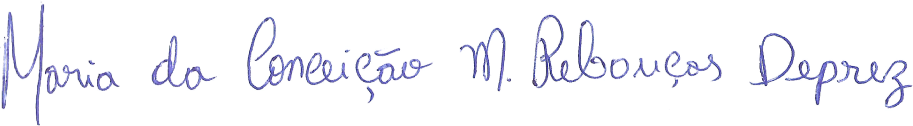 ________________________________ Maria da Conceição Mota Rebouças DeprezMestranda do Programa de Pós Graduação em Desenvolvimento e Meio Ambiente – PRODEMA. Universidade Federal do Ceará (UFC).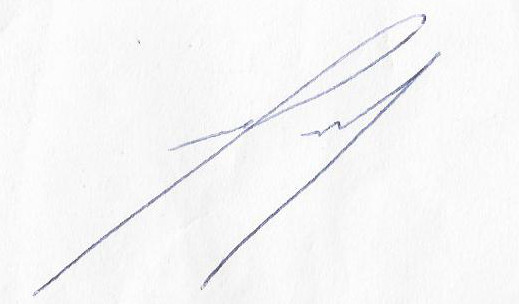 ________________________________Prof(a). Dr. Edson Vicente da SilvaProfessor-doutor do Departamento de Geografia da UFC. Vinculado aos Programas de Pós-Graduação em Geografia/UFC e Programa de Pós-Graduação em Desenvolvimento e Meio Ambiente – PRODEMA.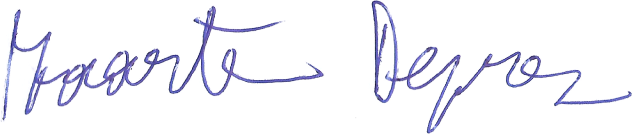 ________________________________                  Maarten Luc Rosa DeprezMestrando do Programa de Pós Graduação em Desenvolvimento e Meio Ambiente – PRODEMA. Universidade Federal do Ceará (UFC). 